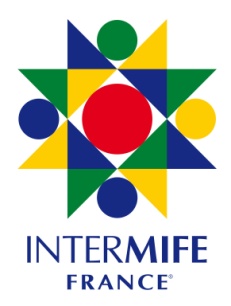 FICHE DE SUIVIACCUEIL D’UN STAGIAIRE EN SITUATION DE HANDICAPPréparation à l’entrée de la prestation ou formationAccessibilité du centre de formationAménagement de la salle de formationAménagements organisationnelsAdaptations pédagogiquesGestion des aides humainesFormateurs / StagiairesStage en entrepriseExamensPoints à améliorerQuestions / RemarquesVérification de la validité du titre de reconnaissance du handicapSollicitation de prestataires d’appuis spécifiquesVisite guidée du centre de formation Besoin d’une place de stationnement au sein de  l’établissementVérification de l’absence d’obstacles Vérification du bon fonctionnement des ascenseurs Vérification de la possibilité d’ouverture des portes selon le handicapRéservation d’une salle de formation adaptée (près de l’entrée, au RDC ou à l’étage via ascenseur)Vérification de la facilité d’accès aux sanitairesVérification de la facilité d’accès à l’espace détenteVérification de la facilité d’accès à la cafétéria Sollicitation des stagiaires valides pour accompagner le stagiaire handicapé pendant les pausesCoordination des aménagements à réaliser par le service logistique (configuration et éclairage de la salle adaptés au handicap)Coordination de l’installation du matériel adapté défini avec le prescripteur (accueil du prestataire d’aides techniques)Fractionnement de la formation Instauration de pauses Aménagement des horaires Allocation de temps supplémentaire Réservation d’une salle de pause où le stagiaire peut s’isolerAjustement des objectifs et des modalités pédagogiques en fonction du handicap Allégement des contenus de la formation Adaptation des supports de cours au handicapIntroduction de nouvelles méthodes pédagogiques dans la session de formation (ex : simulations, jeux de rôle…)Adoption, par le formateur, d’une attitude et d’une méthode pédagogique adaptées Apport de matériels personnelsNécessité d’une aide humaine (interprètes en langue des signes…)Nécessité d’une aide animalière Formateurs renseignés sur la nature du handicap avant l’entrée en formationFormateurs non renseignés sur la nature du handicapStagiaires renseignés sur la nature du handicapIntégration au groupe facilitéeRecherche de stage adaptée au handicapBesoins particuliers sur le lieu de stageInformation du handicap au tuteurBesoin d’aménagement d’épreuve